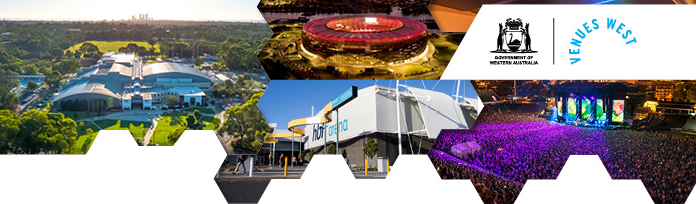 Applying for a Vacancy with VenuesWest (Casual Positions)Purpose	This guide will assist job seekers in applying for vacancies with VenuesWest. ContentsWorking for VenuesWestEligibility Requirements (All Positions)Advertised Casual Positions and Expressions of Interest – Casual Employment with VenuesWestDeclarationWritten ApplicationShortlistingAssessment of Shortlisted CandidatesReference ChecksNotification and FeedbackPre-Employment Checks and AssessmentsWorking for VenuesWestVenuesWest owns and manages Western Australia’s best sport and entertainment venues on behalf of the State Government. Our portfolio currently consists of 13 venues including HBF Stadium, HBF Arena, Champion Lakes Regatta Centre, and the Midvale SpeedDome. VenuesWest aims to recruit and retain excellent employees who are passionate about the jobs that they do and the services that they provide. Our employees are committed to achieving our business objectives and committed to upholding or organisational values. To do so we provide a stimulating and satisfying work environment where effort and contribution are recognised and rewarded. Our Vision and Purpose“We deliver world class sport and entertainment experiences.”VenuesWest directly supports high performance sport through the optimisation of our venues. We strive to provide venues with world class competition standards for our targeted sports and provide subsidies to sporting bodies for the use of these facilities. We champion dreams by facilitating pathways for athletes to excel in their chosen sport. Our venues are effectively managed to ensure we deliver world class sporting and entertainment experiences to the people of Western Australia.Our Strategic ObjectivesDeliver outstanding customer experiencesEnsure our portfolio of sport and entertainment venues is fit for purposeEngage a workforce that is aligned, highly capable and adaptableRealise commercial success to subsidise high performance sport and enable reinvestment into our venuesSecure world class eventsThe VenuesWest WayThe VenuesWest Way guides the way we work and our behaviours. Board members and staff are committed to these principles.We champion dreamsWe deliver safelyTogether we winWe act like ownersWe celebrate success – big and smallBenefits of Working for VenuesWestVenuesWest promotes a healthy and active lifestyle for all our employees and as such, casual employees have access to various benefits. The current available benefits include:Competitive pay ratesDiscounts on Fitness and Aquatic memberships (subject to minimum eligibility criteria)Discounts on Sport, recreation and education programs (subject to minimum eligibility criteria)Corporate health membership discountsFree on-site parkingDiscounts in our on-site cafesUniforms provided (where applicable)Note - VenuesWest reserves the right to amend employee benefits in line with operational requirements. Equal Opportunity and DiversityAs an equal opportunity employer, VenuesWest promotes a workplace that is free from practices that are biased or discriminate unlawfully against employees or potential employees. VenuesWest also encourages employment from diverse backgrounds. Eligibility Requirements (All Positions)Right to Work in AustraliaTo be eligible for employment at VenuesWest it is essential that you have the right to work in Australia. The following documents can be used as evidence of having a right to work in Australia:Evidence of permanent resident statusTemporary visa with entitlement to workAustralian or New Zealand passportCertificate of Australian citizenshipAustralian birth certificateIf these documents are shown as evidence and there is no photograph, a photograph will be requested such as one from a driver’s licence.National Police ClearanceCandidates found suitable through a recruitment process are required to provide a National Police Certificate obtained within the last three months. Prospective employees may be assessed as unsuitable on the basis of information provided through a National Police Certificate, if there is a reasonable assessment of risk associated with the performance of the duties of the position. VenuesWest will make a determination of suitability based on:relevance of the offence to the positionseriousness of the offencerecency of the offencedegree of risk to VenuesWest, clients and co-workersrequirements of the Spent Convictions Act 1988Advertised Casual Positions and Expressions of Interest – Casual Employment with VenuesWestCertain casual positions will be individually advertised, however if there are not casual positions currently advertised, you can still apply to work for VenuesWest by submitting an application for the Expressions of Interest – Casual Employment with VenuesWest. By submitting your application through the Expressions of Interest, your resume will be kept in a database that is accessed by our people managers when they need casual staff. This database is the first step that our people managers take in filling casual positions, however if they are looking for specific attributes or qualifications, they may also choose to specifically advertise the position. Please note that submitting an application through the Expressions of Interest does not guarantee that a position will become available. The Expressions of Interest database remains open for 3 months and is then refreshed. You are required to submit your application every three months to remain active in the database (unless you have already been offered a position). DeclarationAs part of the application process, you are required to acknowledge a declaration statement. By submitting an application, you are declaring all statements in the application to be true and correct, to the best of your knowledge, at the time it was submitted. You acknowledge that the information you are providing will be relied on in assessing your application, and that, if you are appointed to a position, any significant information that is found to be false or misleading may make you liable for disciplinary action including possible dismissal. If you subsequently become aware that information you have provided is false or misleading you should immediately bring it to the attention of VenuesWest. Written ApplicationThe required documentation for your application will be listed in the job advertisement. In most cases, you will be asked to include a CV and cover letter that demonstrate your skills, knowledge and experience against the requirements of the position. Your CV and covering letter should be clear, concise and effective tools that highlight your skills and experience, and markets you as the best candidate for the role. You should clearly indicate the position that you are applying for and provide a clear link between your skills, experience and knowledge in relation to those required for the position. Before applying for the vacancy, make sure that your CV is up to date with your contact information and includes information relating to your employment including position title, the organisation that you work for, dates of employment and the duties that you performed in the position.  You should also include information on any relevant education and training that you have undertaken. Familiarise yourself with the position being advertised:Read the advertisement to gain an understanding of the position.Locate further information about the position either through our website – www.venueswest.wa.gov.au or by making use of the contact person listed in the advertisement. Think about how your experience, skills and knowledge fit with the position and include this information in your cover letter. You should tailor your cover letter to reflect the position requirements and include qualitative examples to demonstrate how your skills, knowledge and experience match the requirements of the position.  Where the position requires specific qualifications, it is recommended that you include these as attachments as part of your application. Do not attach qualifications/certifications that are not a requirement of or not relevant to the position. How long should your cover letter be? In some cases, the advertisement will specify the length of the cover letter. In these cases, you should follow the requirements of the advertisement. In cases where the document length is not specified, as a guide you should limit your cover letter to 2 to 3 pages. What format should your application documents be?When applying online via JobsWA, your application documents should be saved as MS Word, MS Excel, Adobe PDF, JPEG or GIF format. Please do not submit files in Publisher, ZIP or password protected files as this may affect the accessibility of your application. Please note that there is a size restriction to each attachment which is 2MB per attachment with a combined total of 8MB for all attachments. How do I apply? All applications must be submitted online through JobsWA by clicking on the ‘Apply for job’  button at the top or the bottom of the job advertisement. 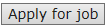 You will be required to enter and confirm your email address before continuing to the Personal Details page. You must enter all of the required fields and then click on ‘Next’  to move through to the Application Questions page. Please ensure that you answer all of the Application Questions before clicking on ‘Next’  to move through to the Attachments page. 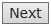 Add any attachments you need and then click on ‘Next’  to go through to the final page where you can submit your application. 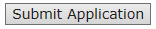 Please note that each advertisement will specify a closing time. Late applications will not be accepted. It is your responsibility to ensure that the application is submitted online through JobsWA prior to the closing time. Please note that applying online can take time and you should ensure that you commence the application process with plenty of time to submit before the closing time. Once the closing time has been reached, further applications cannot be processed through the system regardless of whether you are part-way through the application process. If you are having issues with the JobsWA application system, please contact rams@psc.wa.gov.au for assistance. However, if it is close to the closing time, we recommend that you also contact VenuesWest People and Culture on 08 9441 8240 to alert them of the issues that you are having with your application. ShortlistingOne the advertisement has closed, a selection panel will review the applications that have been received and assess them against the requirements of the position. Depending on the number of applications received, this can take time. Please note that the Expressions of Interest – Casual Positions with VenuesWest can be accessed by our people managers at any time regardless of whether or not the advertisement has closed. Candidates who have been shortlisted will be contacted to make arrangements for further assessment.  Assessment of Shortlisted ApplicantsCandidates who are shortlisted will be further assessed through one, or a combination of the following:Interview – these may be conducted face to face, via Skype or via telephoneWork Skills Test – candidates may be asked to attend a skills test based on the requirements of the positionWork Samples/Portfolio – candidates may be asked to submit a portfolio of work for assessment by the selection panelPresentations – candidates may be asked to present information to the panel or to a group of VenuesWest employeesDepending on the role, you may be provided with information prior to the interview to assist you to prepare. Following these assessments, the panel will make a decision on the preferred candidate for the position and proceed with reference checks. Reference ChecksReferees will be contacted for the preferred candidate. Referees will be asked to attest to the candidates’ skills, knowledge and experience relevant to the position. It is important that you provide the names of referees who directly supervised you in your roles. Co-workers and personal referees are not suitable for the purposes of the reference checking process. Reference checks are utilised as a validation tool and candidates will be given the right of reply to any adverse comments that could adversely impact on the decisions of the recruitment panel.  Notification and FeedbackAt the conclusion of the recruitment process, the preferred candidate will be contacted with an offer of employment. All other applicants will be notified of the outcome of the recruitment process via email. Pre-Employment Screening and AssessmentsSuccessful candidates may be required to undergo pre-employment screening prior to commencement. Working with Children ChecksPositions that undertake ‘child related work’ will require a Working with Children Check. ‘Child related work’ means that the usual duties of the position involve, or are likely to involve, contact with a child, in connection with one of the categories defined in Section 6 of the Working with Children (Criminal Record Checking) Act 2004.VenuesWest may be subject to penalties if an employee is allowed to work without holding a current Working with Children card or without having made an application for one.Prospective employees, who have been charged with or convicted of certain offences under the Working with Children (Criminal Record Checking) Act 2004, are prohibited from carrying out child related work. In these instances, the prospective employee will return a ‘negative notice’ or ‘interim negative notice’.Essential Qualifications and CertificationsThe advertisement will detail any qualifications and/or certifications that are essential to undertaking the particular role. Timeframes may be indicated to allow candidates to obtain the qualifications following commencement in the position. If no timeframe is provided, then the candidate must hold the qualification upon commencement. It is the obligation of the candidate to obtain these qualifications and certifications unless otherwise negotiated as part of the employment contract. Further information	If you require further information please contact People and Culture on (08) 9441 8362The information contained in this document is intended as a ‘guide’ only.  Reference should be made to the relevant legislation, Commissioner’s Instructions and policies for more detail.